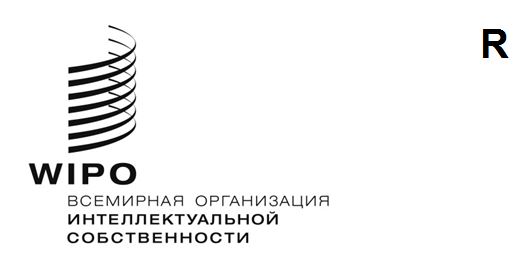 CWS/11/1ОРИГИНАЛ: АнглийскийДАТА: 4 декабря 2023 годаКомитет по стандартам ВОИС (КСВ)Одиннадцатая сессияЖенева, 4–8 декабря 2023 годаПОВЕСТКА ДНЯпринята КомитетомОткрытие одиннадцатой сессииВыборы Председателя и двух заместителей ПредседателяПринятие повестки дня
	См. настоящий документ.Программа работы КСВПрограмма работы и перечень задач КСВСм. документ CWS/11/8.Предложение о создании новой задачи по внедрению стандарта ВОИС ST.37См. документ CWS/11/15.Анкета по определению приоритетности задач Комитета по стандартам ВОИССм. документ CWS/11/6.Отчеты о ходе работы Целевых группОтчет Целевой группы по 3D (задача № 61)Отчет Целевой группы по API (задачи №№ 56 и 64)См. документ CWS/11/14.Отчет Целевой группы по блокчейну (задача № 59)Отчет Целевой группы по визуальному представлению образцов (задача № 57)См. документ CWS/11/4.Отчет Целевой группы по цифровому преобразованию (задачи №№ 62, 63 и 65)См. документ CWS/11/11.Отчет Целевой группы по ИКТ-стратегии в области стандартов (задача № 58)См. документ CWS/11/21.Отчет Целевой группы по правовому статусу (задача № 47)См. документ CWS/11/13.Отчет Целевой группы по стандартизации имен (задача № 55)См. документ CWS/11/22.Отчет Целевой группы по части 7 (задача № 50)См. документ CWS/11/24.Отчет Целевой группы по открытому доступу к патентной информации (ОДПИ) (задача № 52)См. документ CWS/11/12.Отчет Целевой группы по перечням последовательностей (задача № 44)См. документ CWS/11/7.Отчет Целевой группы по XML для ИС (задача № 41)См. документ CWS/11/2.Разработка стандартов ВОИСПредложение о разработке нового стандарта ВОИС по формату пакетов данных для электронного обмена приоритетными документами и заверенными копиямиСм. документ CWS/11/20 Rev.Предложение о пересмотре стандарта ВОИС ST.26См. документ CWS/11/3.Предложение о пересмотре стандарта ВОИС ST.61См. документ CWS/11/9.Предложение о пересмотре стандарта ВОИС ST.88См. документ CWS/11/5.Предложения по улучшению метаданных для охраняемых авторским правом произведений, авторы которых неизвестны, в стандарте ВОИС ST.96См. документ CWS/11/19 Rev.Предлагаемые общие рекомендации по очистке данных об именахСм. документ CWS/11/23.Внедрение стандартов ВОИС ведомствами ИССтандарт ВОИС ST.26Стандарт ВОИС ST.37Стандарты ВОИС ST.27, ST.61 и ST.87, касающиеся событий, связанных с правовым статусомСтандарт ВОИС ST.90Стандарт ВОИС ST.91Стандарт ВОИС ST.96Другие стандарты ВОИСПолитика и деятельность, связанная с данными об интеллектуальной собственности (ИС), информационной системой и информационными услугамиСтратегии и политика ведомств ИС в области информационно-коммуникационных технологий (ИКТ) и цифрового преобразованияРекомендации по управлению в области ИКТ и ИССм. документ CWS/11/18.Глобальный идентификатор для физических и юридических лицСм. документ CWS/11/17.Предлагаемые рекомендации в отношении правил обмена даннымиСм. документ CWS/11/16.Предложение о создании глобальной платформы для удобства обмена информацией об ИССм. документ CWS/11/25.Предлагаемый проект вопросника для проведения обследования практики применения стандарта ВОИС ST.91См. документ CWS/11/26.Отчет о годовых технических отчетах (ГТО) за 2022 годТехническое сотрудничество и техническая поддержкаОтчет Международного бюро об оказании технических консультационных услуг и помощи в целях укрепления потенциала ведомств промышленной собственности в рамках выполнения мандата КСВСм. документ CWS/11/10.Разработка общих программных продуктов ИКТ для использования в ведомствахСовместные технические проекты ведомствРезюме ПредседателяЗакрытие сессии[Конец документа]